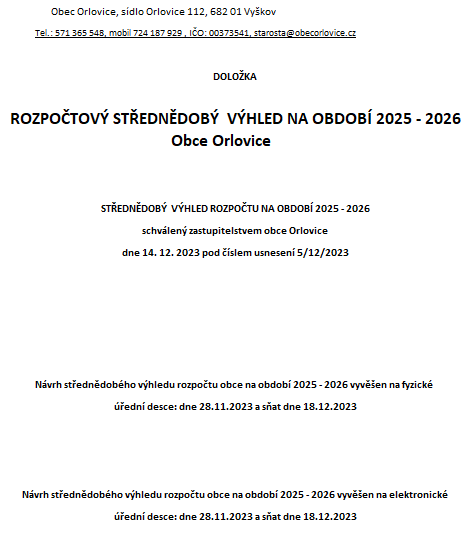 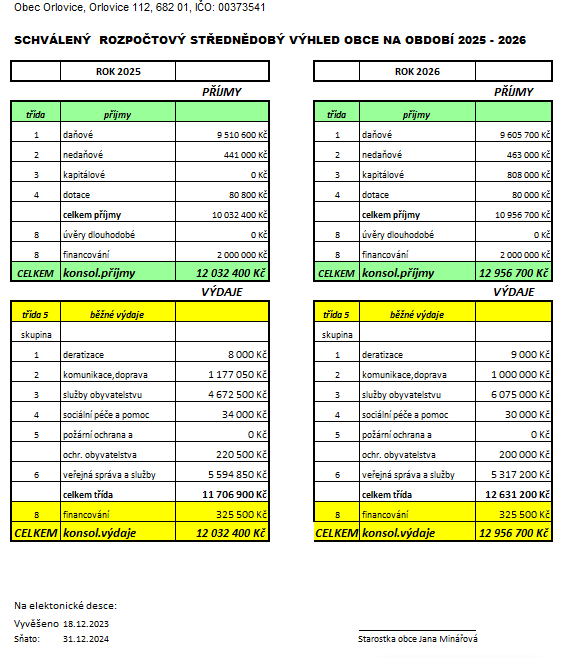 OBEC ORLOVICE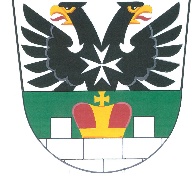 Orlovice 112, 682 01 VyškovTel: 517 365 548, www.obecorlovice.cz___________________________________________________________________________Obec má úvěr na vodovodMěsíční splátka činí 27.118,- KčPoslední splátka – červen 2030 – 27.232,- KčZpracovala: Ing. Ivana Růžičková                                                                                                               ………………………………..                                                                                                                       Jana Minářová 	starostka obceNa úřední desce:                                                                    Na elektronické desce:Vyvěšeno dne:  18.12.2023		Vyvěšeno dne:  18.12.2023Sňato dne:         31.12.2024	Sňato dne:         31.12.2024